Universidade Estadual do Paraná-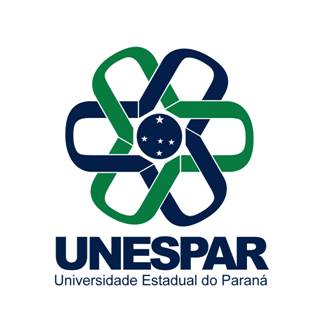 Campus ParanaguáSeção de Assuntos EstudantisPROGRAMA INSTITUCIONAL DE BOLSA PERMANÊNCIAEdital 001/2019A Seção de Assuntos Estudantis do Campus de Paranaguá divulga o resultado da homologação e a classificação das inscrições do Programa Institucional de Bolsa Permanência da UNESPAR,Paranaguá, 15 de maio de 2019Simone Sartori JaburSeção de Assuntos Estudantis/Campus ParanaguáPortaria 626/2018Ordem de classificaçãoNOME RG1Kalany Rafaelli do Nascimento138164552Luana Cristina Pereira Cara4820260053Jaqueliny Drebes Bernard1230655304Anna Júlia Bonzato Vasilakis970621965Jane Perussulo Ribeiro757613766Raquel Maria Pinto5734708077Robert Magalhães de Souza Batista de Carvalho27196041-18Sergio Ricardo de Siqueira Júnior71781759Maria Clara do Vale13417477310Thomas Jose do Rosário124972515